О создании рабочей группы по контролю формирования Перечня муниципального имущества администрации Козловского района,свободного от прав третьих лиц(за исключением имущественных прав субъктов малого и среднего предпринимательства)В соответствии с Федеральным законом от 24.07.2007 № 209-ФЗ «О развитии малого и среднего предпринимательства в Российской Федерации», решением собрания депутатов Козловского района Чувашской Республики от 14 апреля 2015 г. «Об утверждении Порядка формирования, ведения и обязательного опубликования перечня муниципального имущества Козловского района Чувашской Республики, свободного от прав третьих лиц (за исключением имущественных прав субъектов малого и среднего предпринимательства)», администрация Козловского района постановляет:Утвердить:1.1. Положение о рабочей группе для формирования Перечня муниципального имущества администрации Козловского района, свободного от прав третьих лиц (за исключением имущественных прав субъектов малого и среднего предпринимательства) (приложение № 1).1.2. Состав рабочей группы для формирования Перечня муниципального имущества администрации Козловского района, свободного от прав третьих лиц (за исключением имущественных прав субъектов малого и среднего предпринимательства (приложение № 2).2. Настоящее распоряжение подлежит размещению на официальном сайте Козловского района Чувашской Республики в информационно-телекоммуникационной сети Интернет и опубликованию в периодическом печатном издании "Козловский вестник".3. Контроль за исполнением настоящего распоряжения возложить на и.о. Заместителя главы администрации по экономике - начальника отдела сельского хозяйства и экологии С.Е. Утемова. Глава администрации Козловского района                                                                                           А.И. Васильев Приложение N 1к распоряжениюадминистрацииКозловского районаЧувашской Республикиот ______2018 N ____Положениео рабочей группе для формирования Перечнямуниципального имущества администрации Козловского района,свободного от прав третьих лиц (за исключением имущественныхправ субъектов малого и среднего предпринимательства)Общие положения1.1 Настоящее Положение определяет порядок работы рабочей группы для формирования Перечня муниципального имущества администрации Козловского района, свободного от прав третьих лиц (за исключением имущественных прав субъектов малого и среднего  предпринимательства) (далее - рабочая группа).1.2. В своей деятельности рабочая группа руководствуется Конституцией Российской Федерации, федеральными законами, Указами Президента Российской Федерации, постановлениями и распоряжениями Правительства Российской Федерации, законами и иными нормативными правовыми актами Козловского района, Уставом Козловского района, иными нормативными правовыми актами и настоящим Положением.1.3. Рабочая группа является постоянно действующим коллегиальным органом при администрации Козловского района.2. Порядок формирования рабочей группы и ее состав2.1. Персональный и численный состав рабочей группы утверждается распоряжением администрации Козловского района.2.2. В состав рабочей группы входят председатель рабочей группы, заместитель председателя рабочей группы, секретарь рабочей группы, члены рабочей группы.                                                     3. Задачи рабочей группы3.1. Рассмотрение и принятие решений по исключению и включению объектов недвижимости в Перечень муниципального имущества администрации Козловского района, свободного от прав третьих лиц (за исключением имущественных прав субъектов малого и среднего предпринимательства), предназначенного для предоставления его во владение и (или) пользование на долгосрочной основе субъектам малого и среднего предпринимательства и организациям, образующим инфраструктуру поддержки субъектов малого и среднего предпринимательства (далее - перечень имущества).4. Порядок работы4.1. Заседания рабочей группы проводятся по мере необходимости.4.2. Заседание рабочей группы правомочно, если на нем присутствует не менее 50% состава рабочей группы.4.3. Решения рабочей группы принимаются открытым голосованием простым большинством голосов от общего числа присутствующих на заседании членов рабочей группы.При равенстве голосов решающим является голос председателя рабочей группы.4.4.  Заседания рабочей группы оформляются в виде протоколов заседаний.4.5. Протоколы заседаний рабочей группы оформляются в трехдневный срок со дня проведения заседания рабочей группы и подписываются председателем рабочей группы и секретарем рабочей группы.4.6. Решение рабочей группы является основанием для подготовки проекта правового акта о внесении изменений в перечень имущества.5. Полномочия председателя рабочей группы	Председатель рабочей группы:- осуществляет общее руководство деятельностью рабочей группы;- председательствует на заседаниях рабочей группы и организует ее работу;- дает поручения членам рабочей группы;-подписывает протокол заседания рабочей группы;-назначает дату и время заседания рабочей группы;- участвует в голосовании по рассматриваемым рабочей группы вопросам.6. Полномочия заместителя председателя рабочей группы          Заместитель председателя рабочей группы:-исполняет обязанности председателя рабочей группы в его отсутствие;-участвует в голосовании по рассматриваемым рабочей группой вопросам;- осуществляет иные полномочия, установленные для члена рабочей группы.7. Полномочия секретаря рабочей группы     Секретарь комиссии:-организует предварительную подготовку документов к рассмотрению на заседании рабочей группы;-принимает меры по организационному обеспечению деятельности рабочей группы, своевременно извещает членов рабочей группы о дате, времени и месте проведения заседания рабочей группы, ведет и оформляет протоколы заседаний рабочей группы; - ведет делопроизводство рабочей группы и выполняет иные полномочия, необходимые для обеспечения деятельности рабочей группы;-участвует в голосовании по рассматриваемым рабочей группой вопросам;- осуществляет иные полномочия, установленные для члена рабочей группы.8. Полномочия членов рабочей группыЧлены рабочей группы:-участвуют в рассмотрении вопросов, входящих в компетенцию рабочей группы;-участвуют в голосовании по рассматриваемым рабочей группой вопросам;-вносят предложения по организации деятельности рабочей группы и по рассматриваемым рабочей группой вопросам.Приложение N 2к распоряжениюадминистрацииКозловского районаЧувашской Республикиот ______2018 N ____Состав рабочей группы для формирования Перечнямуниципального имущества администрации Козловского района,свободного от прав третьих лиц (за исключением имущественных прав субъектов малого и среднего предпринимательства)Чаваш РеспубликинКуславкка районАдминистрацийеХУШУЧувашская республикаАДМИНИСТРАЦИЯКозловского районаРАСПОРЯЖЕНИЕЧувашская республикаАДМИНИСТРАЦИЯКозловского районаРАСПОРЯЖЕНИЕЧувашская республикаАДМИНИСТРАЦИЯКозловского районаРАСПОРЯЖЕНИЕ        ___________г. № ____        ___________г. № ____        ___________г. № _____22.01.2018 г. № 18       Куславкка хули       Куславкка хули       Куславкка хули             город КозловкаУтемов Сергей ЕвгеньевичПушков Геннадий МихайловичРылеева Наталия ХаритоновнаИ.о. заместителя главы администрации по экономике – начальник отдела сельского хозяйства и экологии администрации Козловского района, председатель Рабочей группы Начальник отдела экономического развития, промышленности, торговли и имущественных отношений администрации Козловского района, заместитель председателя Рабочей группыВедущий специалист-эксперт сектора земельных и имущественных отношений администрации Козловского района, секретарь рабочей группы;Салахутдинова Марина МихайловнаГлавный специалист-эксперт отдела экономического развития, промышленности, торговли и имущественных отношений администрации Козловского района, член рабочей группы Илларионова Кристина АлександровнаВедущий специалист-эксперт отдела организационно-контрольной, правовой и кадровой работы администрации Козловского района, член рабочей группы.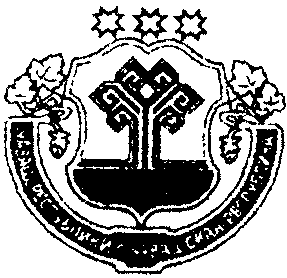 